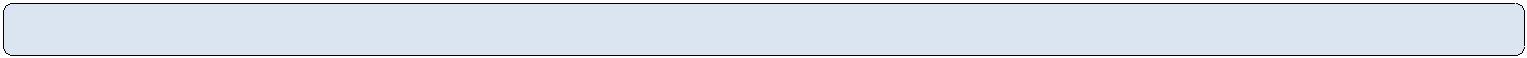 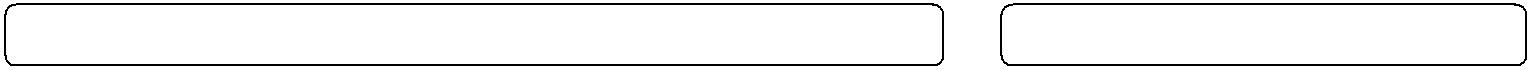 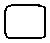 AUTORIZO A LA CÁMARA DE COMERCIO PARA QUE ENVÍE ALERTAS RELACIONADAS CON LOS REGISTROS PUBLICOS A NUESTRO CARGO, A LOS NUMEROS DE CELULARES O CORREO ELECTRONI, AQUÍ INFORMADOS SI___ NO____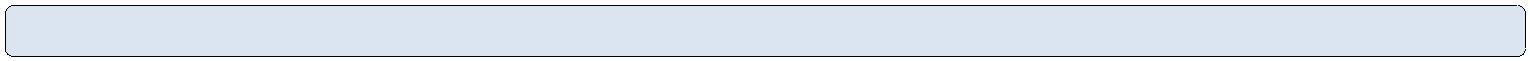 DATOS COMERCIAL DIRECCIÓNCOMERCIAL_______________________________________________________________________________________MUNICIPIO  _______________________________DEPARTAMENTO_____________________BARRIO_______________________TELF.1_______________________________  TELF.2____________________________  FAX ______________________________CEL. _______________________________ CORREO ELECTRONICO_________________________________________________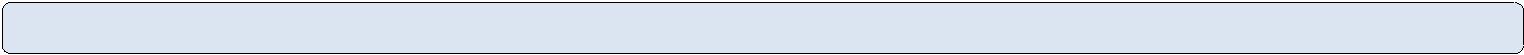 DATOS DE NOTIFICACIÓN JUDICIAL DIRECCIÓN DE NOTIFICACIÓN JUDICIAL_____________________________________________________________________________________________________MUNICIPIO____________________________  DEPARTAMENTO___________________BARRIO_____________________________TELF.1_______________________________   TELF.2 ___________________________ FAX________________________________CEL.  ________________________________CORREO ELECTRONICO__________________________________________________B.  MODIFICACIÓN(ES) ESTABLECIMIENTO(S)La Cámara de Comercio informa que este documento debe ser presentado personalmente ante notario o el secretario de la Cámara de Comercio.B.2 UBICACIÓN DE ESTABLECIMEINTOB.2.1 DIRECCIÓN COMERCIAL___________________________________________________________________________________MUNICIPIO____________________________  DEPARTAMENTO___________________BARRIO_____________________________TELF.1_______________________________   TELF.2 ___________________________ FAX________________________________CEL.  ________________________________CORREO ELECTRONICO__________________________________________________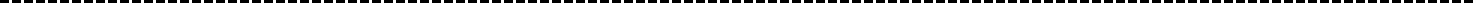 B.2.2 DIRECCIÓN DE NOTIFICACIÓN JUDICIAL____________________________________________________________________MUNICIPIO____________________________  DEPARTAMENTO___________________BARRIO_____________________________TELF.1_______________________________   TELF.2 ___________________________ FAX________________________________CEL.  ________________________________CORREO ELECTRONICO__________________________________________________B.3 NOMBRE COMERCIALB.3.1 MATRICULA N°________________ NUEVO NOMBRE COMERCIAL_______________________________________________B.3.1MATRICULA N°_________________NUEVO NOMBRE COMERCIAL______________________________________________CUANDO EL PROPIETARIO DEL ESTABLECIMEINTO, SUCURSAL O AGENCIA SE ENCUENTRE FUERA DE LA JURISDICCIÓN DE LA CÁMARA DECOMERCIO DE VALLEDUPARNUEVA DIRECCIÓN DE NOTIFICACIÓN JUDICIA______________________________________________________________________________________________________MUNICIPIO____________________________  DEPARTAMENTO___________________BARRIO_____________________________TELF.1_______________________________   TELF.2 ___________________________ FAX________________________________CEL.  ________________________________CORREO ELECTRONICO__________________________________________________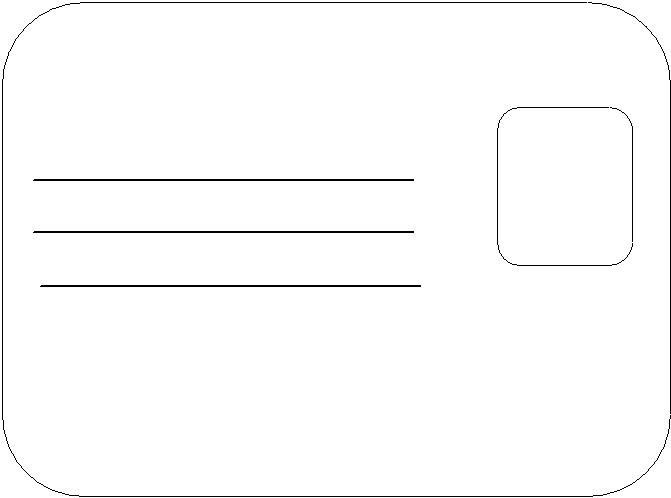 NOMBRE Y APELLIDO_____________________________________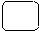 CC	       CE       PASAPORTEDOCUMENTO DE IDENTIFICACIÓN__________________________FIRMA__________________________________________________CÁMARA DE COMERCIO DE VALLEDUPAREste documento que antecede fue presentado personalmente por su (s) otorgantes (s)INDICE DERECHOQuien(es) se identificó (aron) con la Cedula de Ciudadanía N°______________________________________________________Valledupar, fecha______________________________________Por el Secretario ______________________________________SEÑORESSEÑORESSEÑORESSEÑORESCÁMARA DE COMERCIO___________________________CÁMARA DE COMERCIO___________________________CÁMARA DE COMERCIO___________________________CÁMARA DE COMERCIO___________________________CÁMARA DE COMERCIO___________________________CÁMARA DE COMERCIO___________________________FECHA___________________CIUDAD______________________________________CIUDAD______________________________________CIUDAD______________________________________CIUDAD______________________________________CIUDAD______________________________________CIUDAD______________________________________SOLICITUD PARA MODIFICACIONESSOLICITUD PARA MODIFICACIONESSOLICITUD PARA MODIFICACIONESNOMBRE /RAZON SOCIALNOMBRE /RAZON SOCIALNOMBRE /RAZON SOCIALNOMBRE /RAZON SOCIALNOMBRE /RAZON SOCIALIDENTIFICACIONA.  MODIFICACIONES DEL COMERCIANTEA.  MODIFICACIONES DEL COMERCIANTEA.  MODIFICACIONES DEL COMERCIANTEA.  MODIFICACIONES DEL COMERCIANTEA.  MODIFICACIONES DEL COMERCIANTEMARQUE (X) LA SOLICITUD QUE DESEA REALIZARMATRICULA N°  ____________________________MATRICULA N°  ____________________________MATRICULA N°  ____________________________MATRICULA N°  ____________________________MATRICULA N°  ____________________________MATRICULA N°  ____________________________MODIFICACIÓNAMPLIACION DE LA ACTIVIDADESCODIGO CIIUCODIGO CIIUCODIGO CIIUCODIGO CIIUDESCRIPCIÓN DE LA ACTIVIDAD ECONÓMICA DE ACUERDO AL CÓDIGO CIIUDESCRIPCIÓN DE LA ACTIVIDAD ECONÓMICA DE ACUERDO AL CÓDIGO CIIUDESCRIPCIÓN DE LA ACTIVIDAD ECONÓMICA DE ACUERDO AL CÓDIGO CIIUB.1 ACTIVIDAD ECONOMICAB.1 ACTIVIDAD ECONOMICAB.1 ACTIVIDAD ECONOMICAB.1 ACTIVIDAD ECONOMICAB.1 ACTIVIDAD ECONOMICAB.1 ACTIVIDAD ECONOMICAB.1 ACTIVIDAD ECONOMICAB.1 ACTIVIDAD ECONOMICAB.1 ACTIVIDAD ECONOMICAB.1 ACTIVIDAD ECONOMICAMATRICULA N°  __________________   MODIFICACIÓNMATRICULA N°  __________________   MODIFICACIÓNMATRICULA N°  __________________   MODIFICACIÓNMATRICULA N°  __________________   MODIFICACIÓNMATRICULA N°  __________________   MODIFICACIÓNMATRICULA N°  __________________   MODIFICACIÓNMATRICULA N°  __________________   MODIFICACIÓNMATRICULA N°  __________________   MODIFICACIÓNMATRICULA N°  __________________   MODIFICACIÓNMATRICULA N°  __________________   MODIFICACIÓNMATRICULA N°  __________________   MODIFICACIÓNMATRICULA N°  __________________   MODIFICACIÓNAMPLIACION DE ACTIVIDADESAMPLIACION DE ACTIVIDADESCODIGO CIIUCODIGO CIIUCODIGO CIIUCODIGO CIIUCODIGO CIIUCODIGO CIIUCODIGO CIIUCODIGO CIIUDESCRIPCIÓN DE LA ACTIVIDAD ECONÓMICA DE ACUERDO AL CÓDIGO CIIUDESCRIPCIÓN DE LA ACTIVIDAD ECONÓMICA DE ACUERDO AL CÓDIGO CIIUDESCRIPCIÓN DE LA ACTIVIDAD ECONÓMICA DE ACUERDO AL CÓDIGO CIIUDESCRIPCIÓN DE LA ACTIVIDAD ECONÓMICA DE ACUERDO AL CÓDIGO CIIU